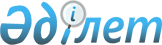 Конкурсқа шығарылуға тиіс жер қойнауы учаскелерінің тізбесін бекіту туралыҚазақстан Республикасы Үкіметінің 2010 жылғы 23 ақпандпғы № 114 Қаулысы.
      "Жер қойнауы және жер қойнауын пайдалану туралы" Қазақстан Республикасының 1996 жылғы 27 қаңтардағы Заңының 7-бабына сәйкес Қазақстан Республикасының Үкіметі ҚАУЛЫ ЕТЕДІ: 
      1. Қоса беріліп отырған конкурсқа шығарылуы тиіс жер қойнауы учаскелерінің тізбесі бекітілсін.
      2. Осы қаулы қол қойылған күнінен бастап қолданысқа енгізіледі және ресми жариялануға тиіс. Конкурсқа шығарылуға тиіс жер қойнауы учаскелерінің
тізбесі
					© 2012. Қазақстан Республикасы Әділет министрлігінің «Қазақстан Республикасының Заңнама және құқықтық ақпарат институты» ШЖҚ РМК
				
Қазақстан Республикасы
Премьер-Министрі
К. МәсімовҚазақстан Республикасы
Үкіметінің
2010 жылғы 23 ақпандағы
№ 114 қаулысымен
бекітілген
р/с
№
Пайдалы  қазбаның түрі
Жер қойнауы учаскесінің атауы, алаңы
Орналасқан жері
Орналасқан жері
Жер қойнауын пайдалану операцияларының түрі
р/с
№
Пайдалы  қазбаның түрі
Жер қойнауы учаскесінің атауы, алаңы
Облысы
Географиялық координаталары с.е. ш.б.
Жер қойнауын пайдалану операцияларының түрі
1
2
3
4
5
6
Көмірсутегі шикізаты
Көмірсутегі шикізаты
Көмірсутегі шикізаты
Көмірсутегі шикізаты
Көмірсутегі шикізаты
Көмірсутегі шикізаты
Мұнай
Блоктар ХХVІ-5-Е (ішінара), Ғ (ішінара), ХХVІ-6-В (ішінара), С (ішінара), D (ішінара), Е, Ғ, ХХVІ-7-А (ішінара), В (ішінара), D, Е (ішінара);
ХХVІІ-5-В (ішінара), С (ішінара), Ғ (ішінара), ХХVІІ-6, ХХVII-7-А, В (ішінара), D (ішінара), Е (ішінара), ХХVIII-6-С (ішінара), ХХVIII-7-А (ішінара), В (ішінара);
3 922 шаршы км
Атырау
47о02' 48о46'
47о11' 49о15'
47о11' 49о45'
46о33' 49о45'
46о30' 49о20'
46о40' 48о50'
46о41' 48о50'
Блоктар алаңынан 157,282 шаршы км және 4000 м минус тереңдігімен мына координаталар шеңберінде Төбеарал кен орнының геологиялық бөлу алаңы шығарылды
46о40' 49о33'
46о47' 49о33'
46о47' 49о42'
46о40' 49о42'
Барлау және өндіру